学历认证流程一.认证网址：https://www.chsi.com.cn/xlrz/index.jsp二.认证流程1．登陆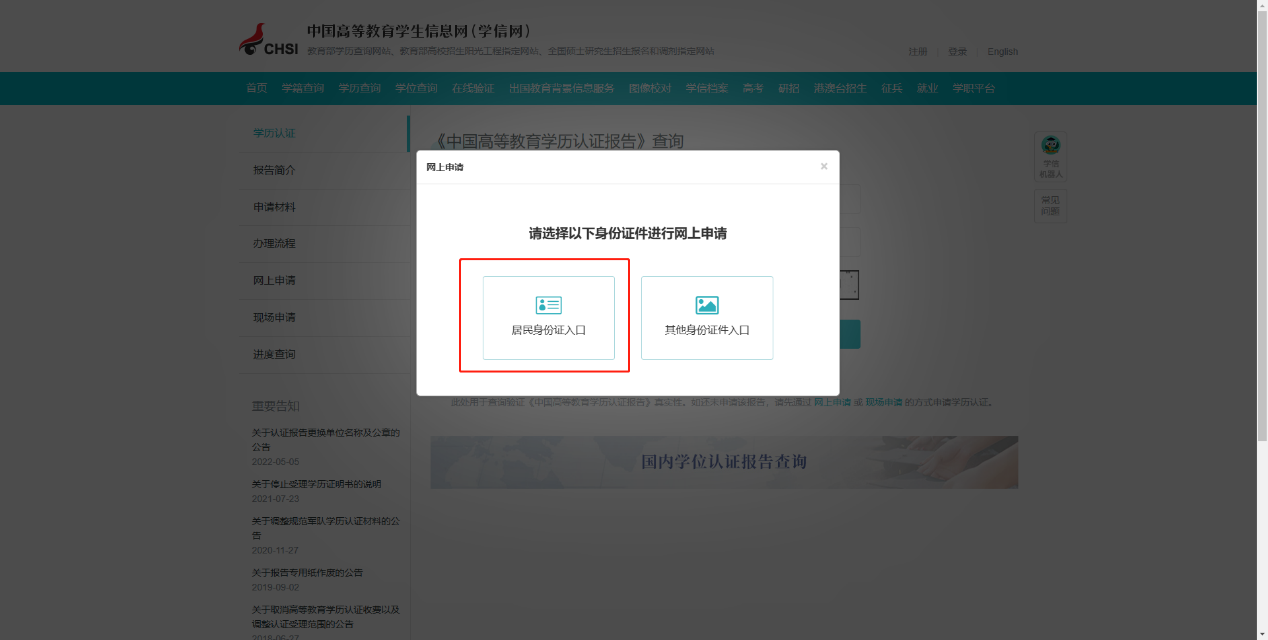 2.注册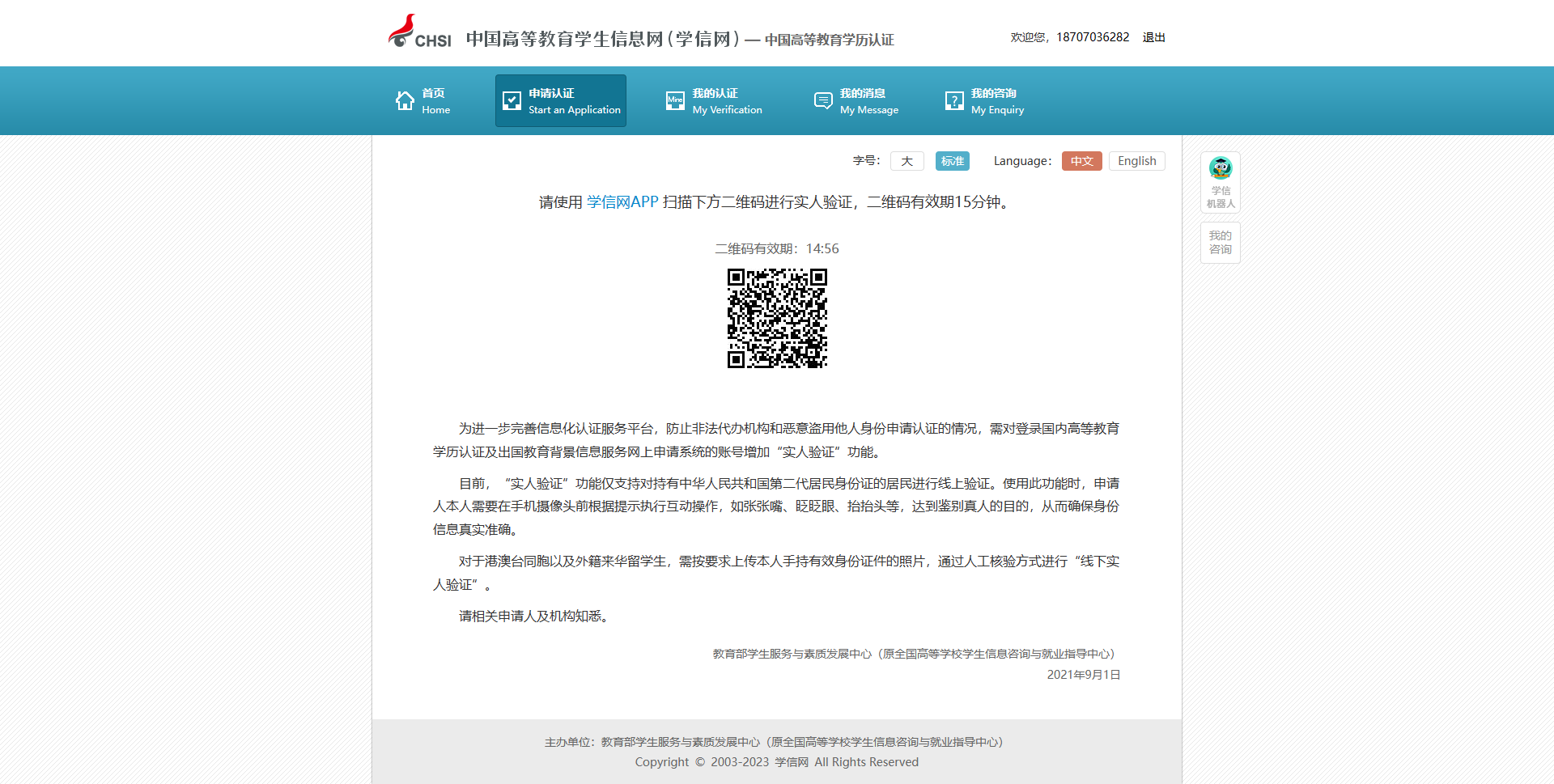 3.申请认证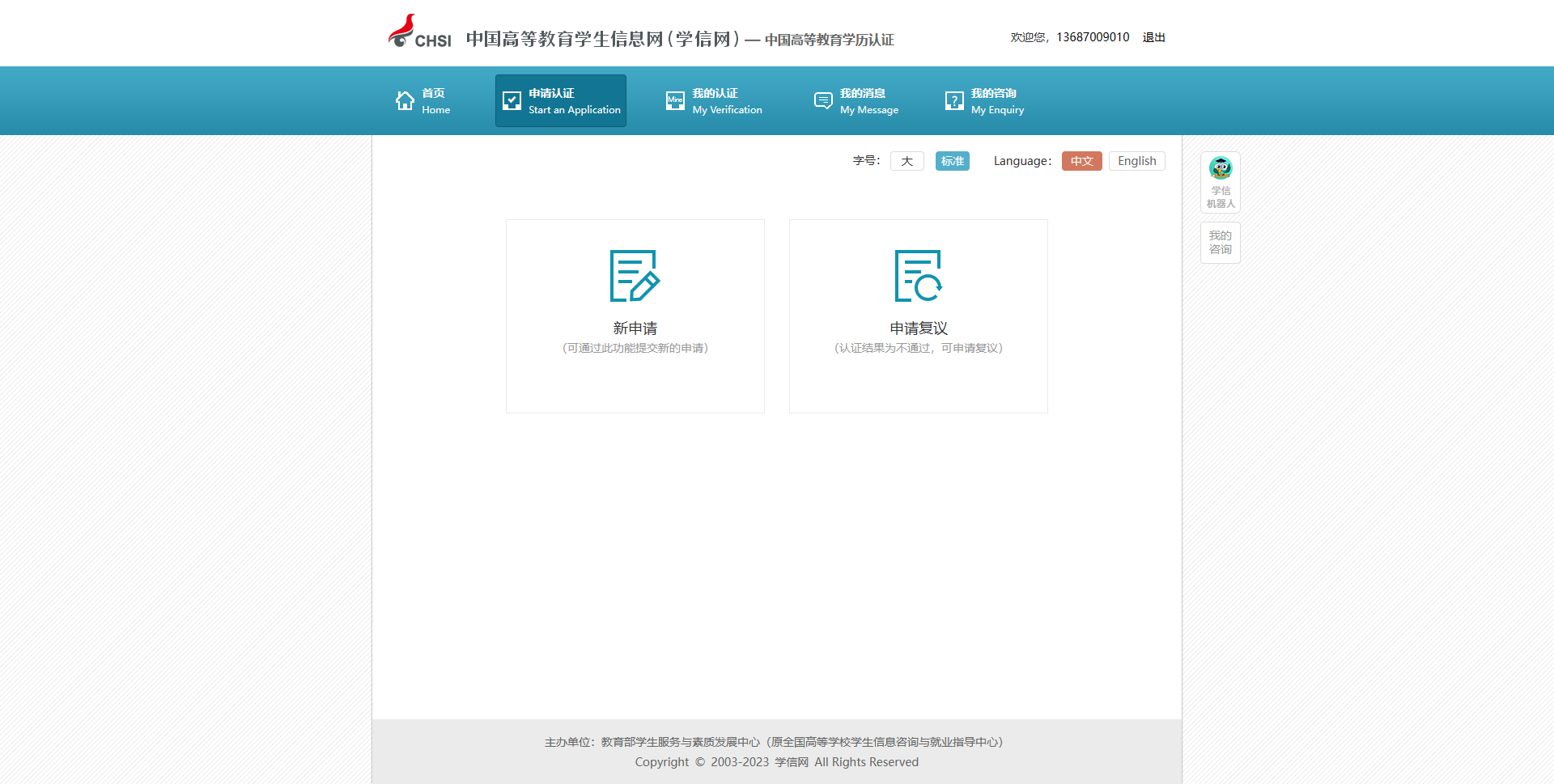 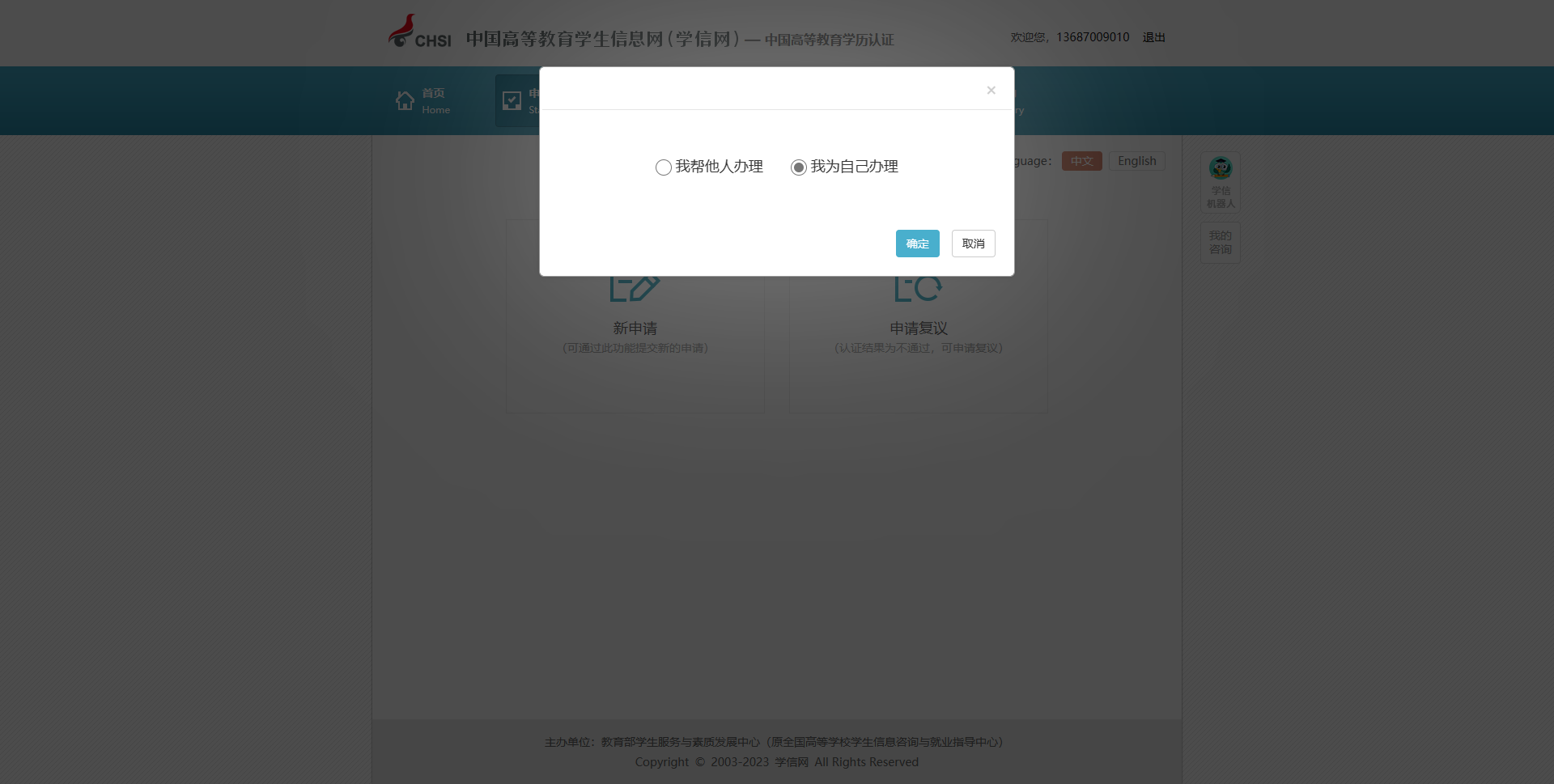 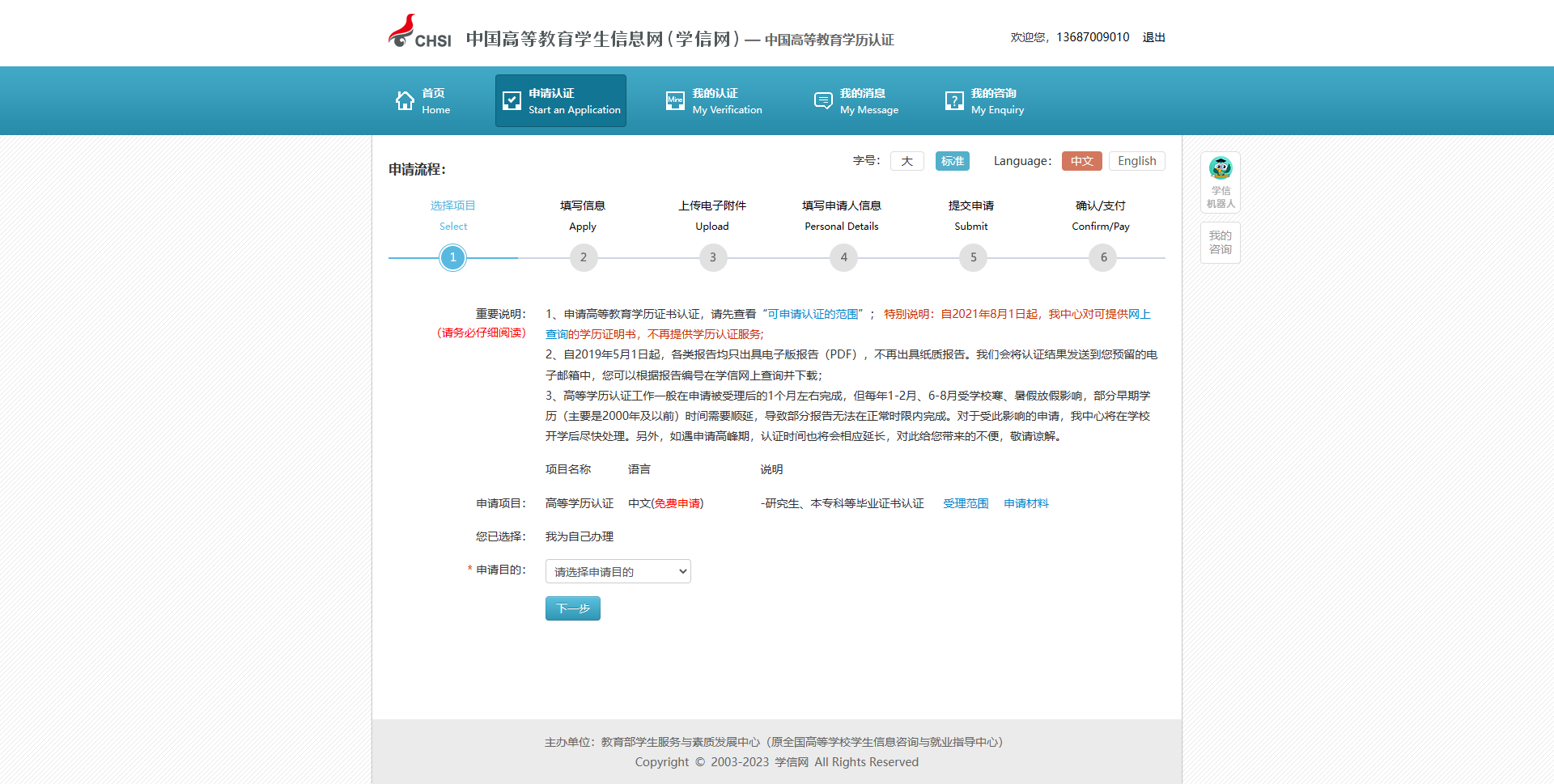 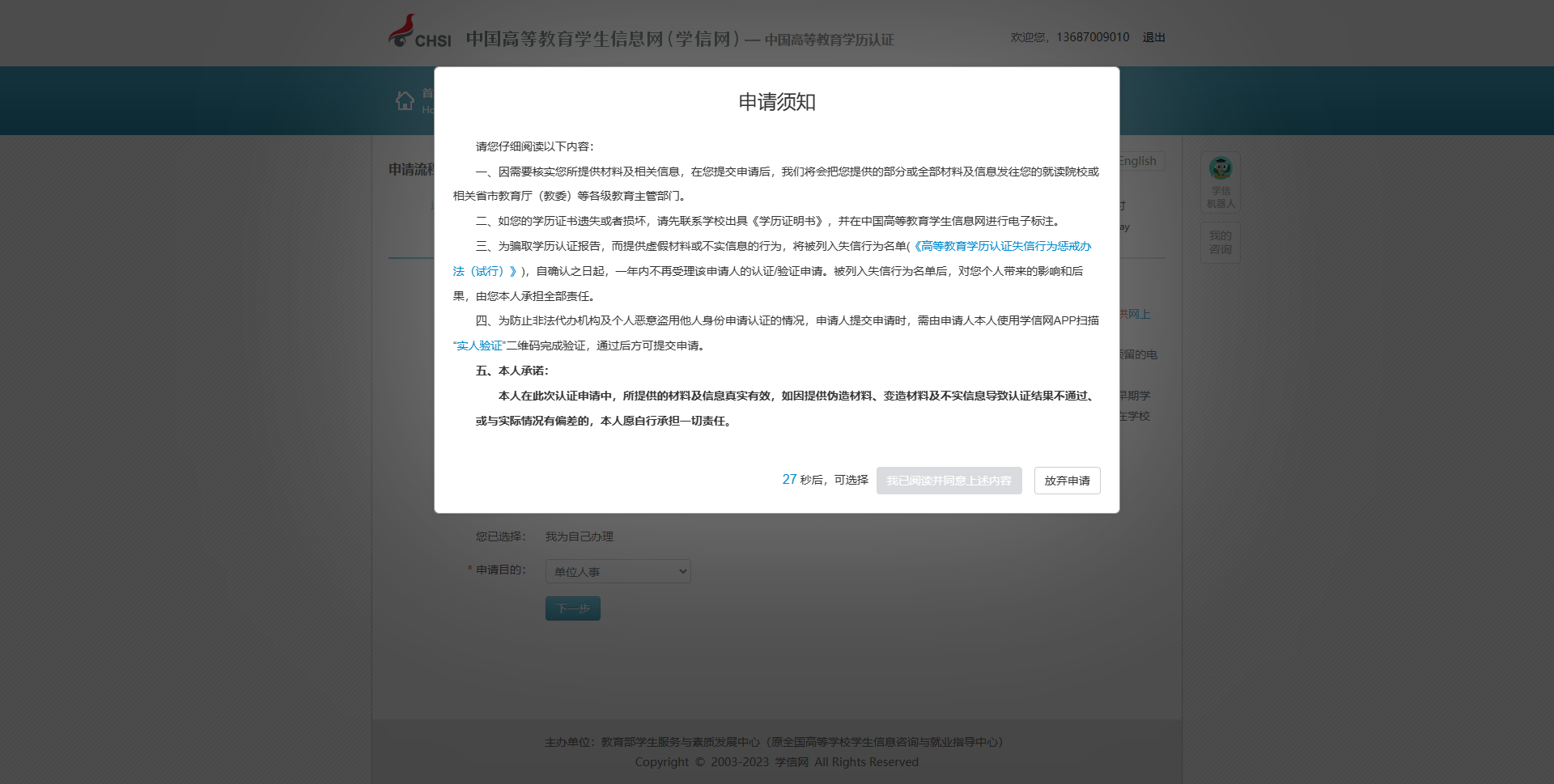 4.添加学历认证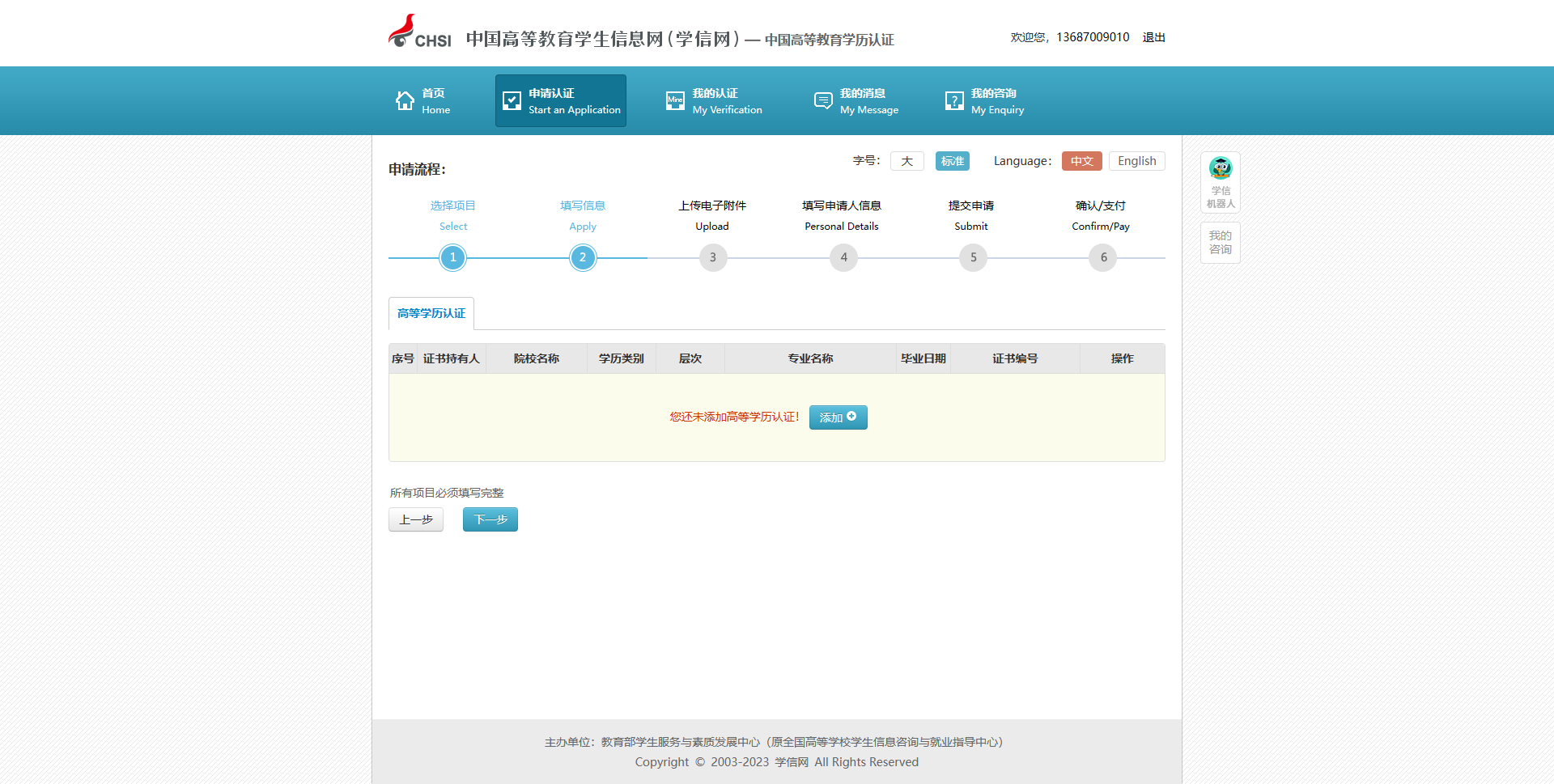 5.填写相关信息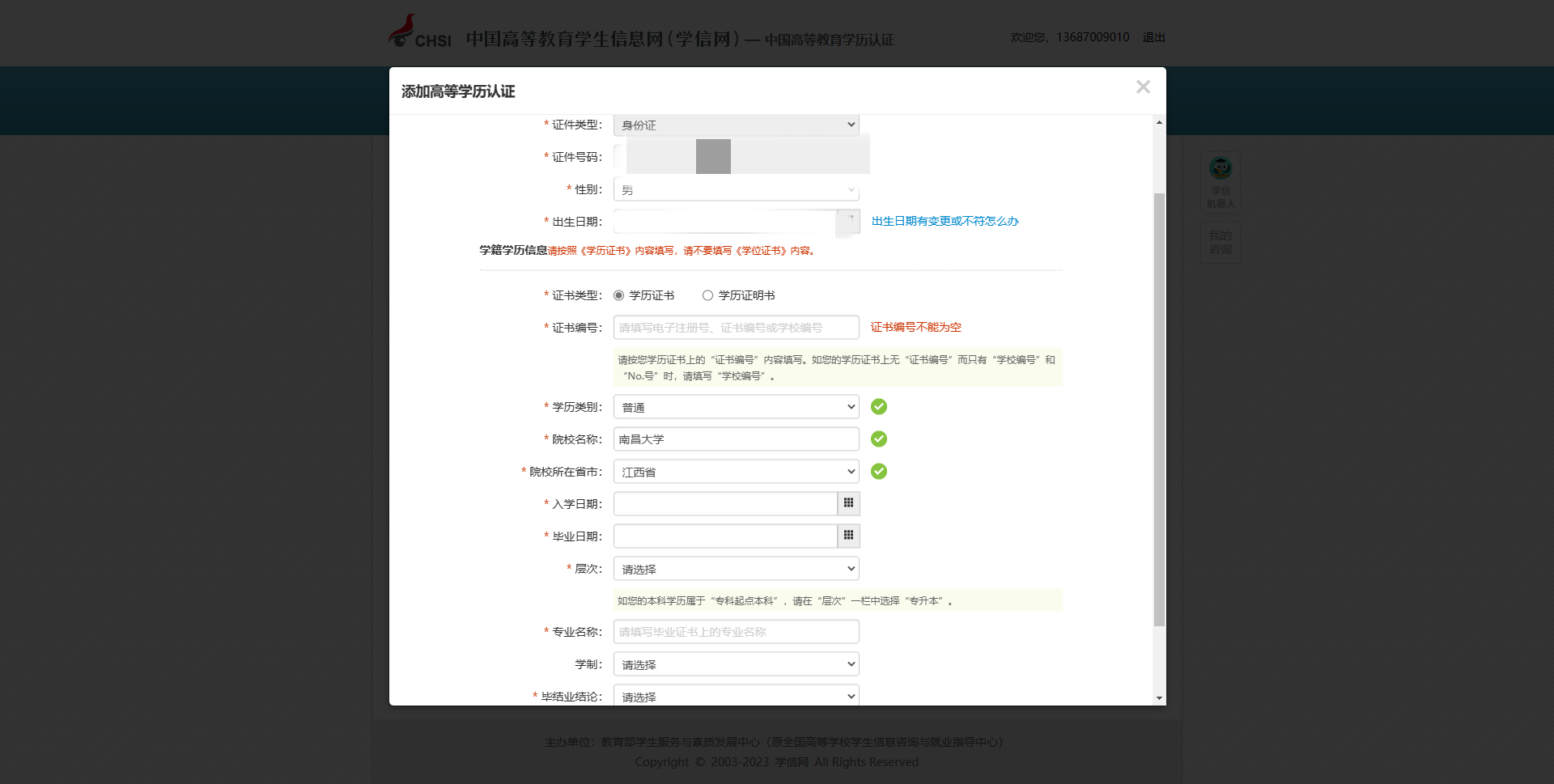 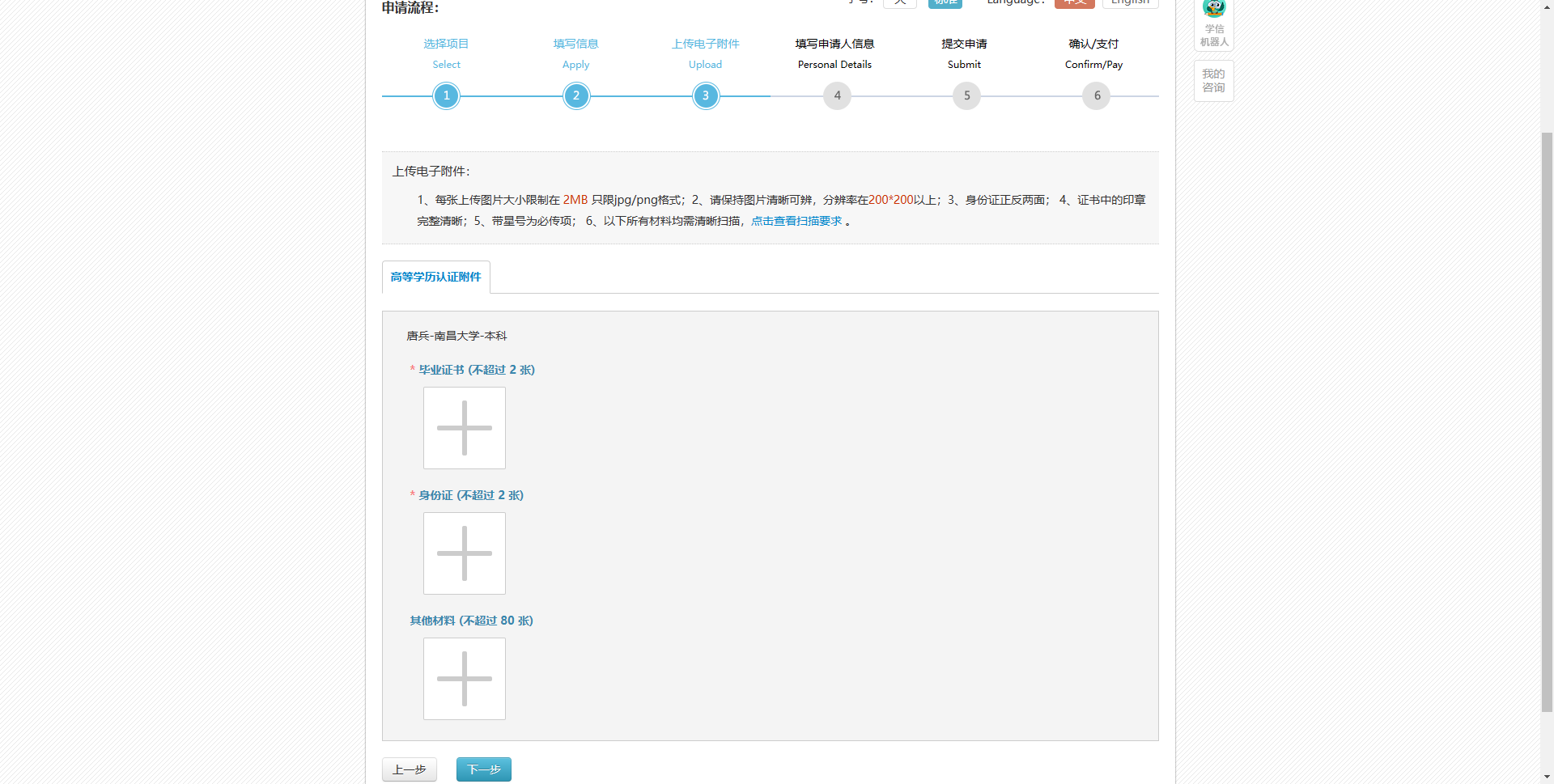 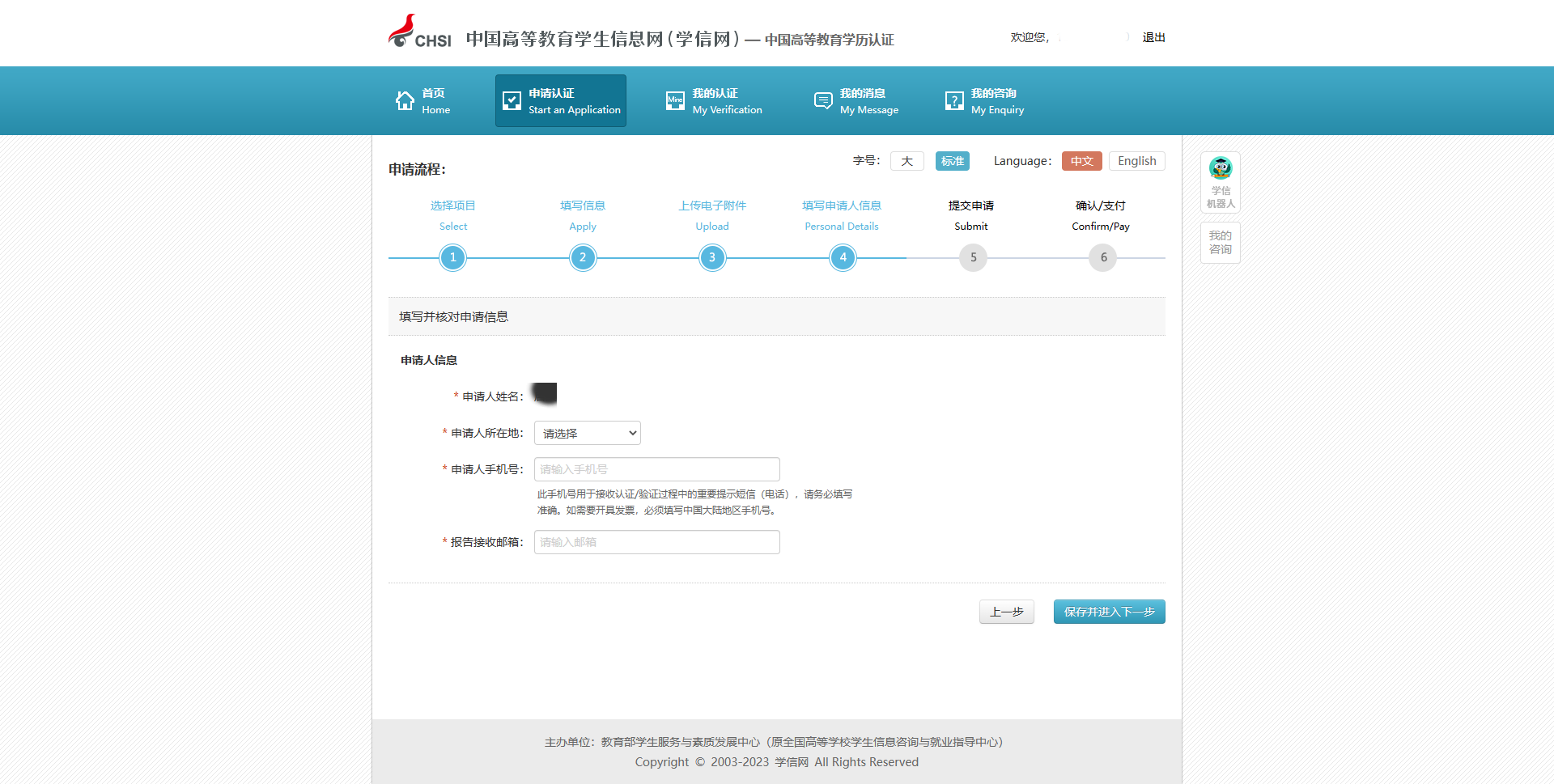 6.提交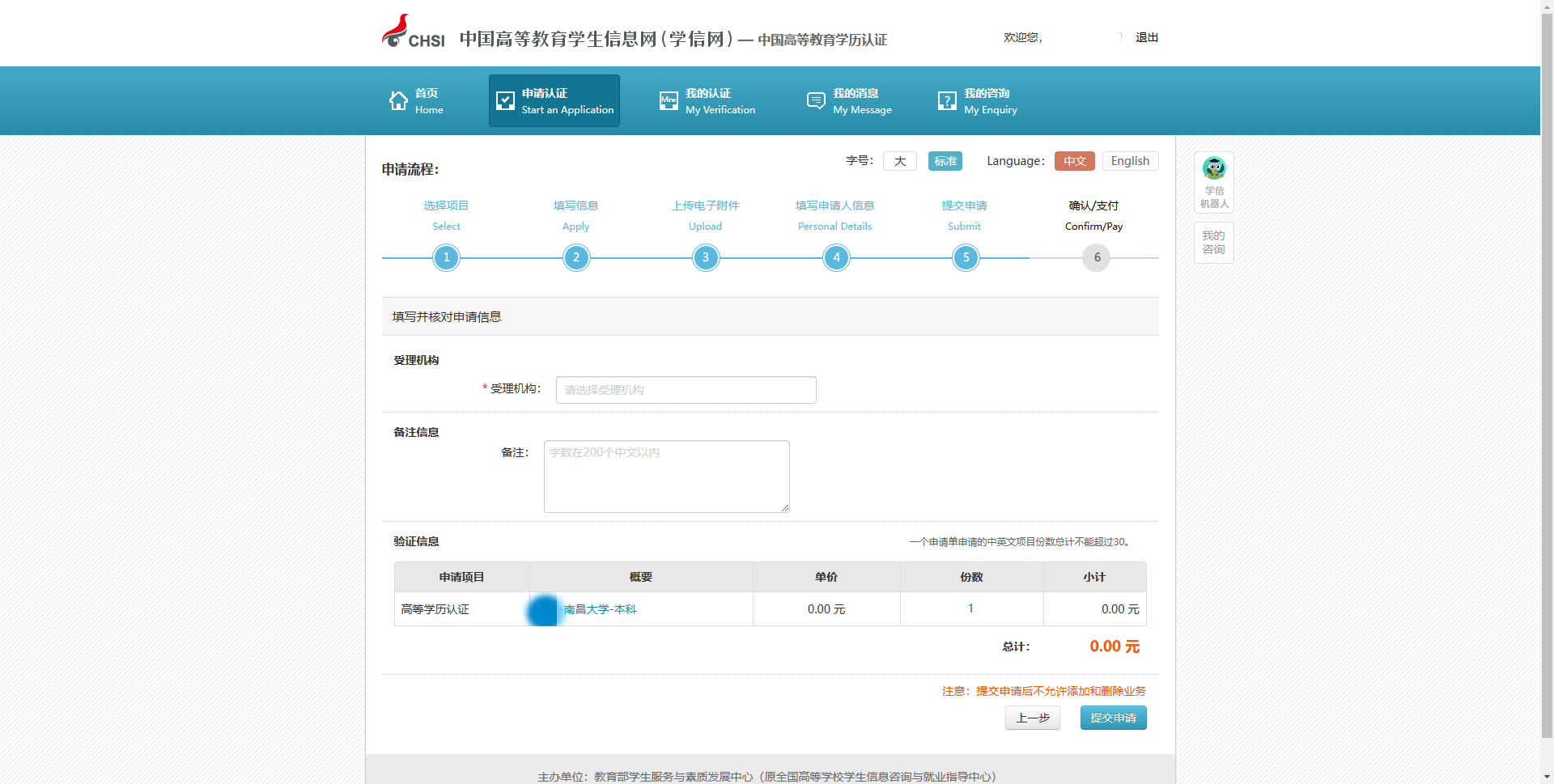 